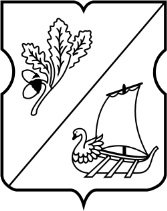 СОВЕТ ДЕПУТАТОВ муниципального округа Старое Крюково РЕШЕНИЕ17 июня 2014 г. № 09/04Об организации работы Совета депутатов муниципального округа Старое Крюково на 3 – ий квартал 2014 годаВ соответствии  со статьёй 2 Регламента Совета депутатов муниципального округа Старое Крюково Совет депутатов муниципального округа Старое Крюково решил:1. Утвердить график заседаний Совета депутатов муниципального округа  Старое Крюково на 3– ий квартал 2014 года (приложение 1).2. Утвердить план работы Совета депутатов муниципального округа  Старое Крюково на 3– ий квартал 2014года (приложение 2).3. Утвердить график приема населения депутатами Совета депутатов муниципального округа  Старое Крюково на 3– ий квартал 2014года (приложение 3).4. Контроль за выполнением настоящего решения возложить на главу муниципального округа Старое Крюково  Суздальцеву И.В. Глава муниципального округаСтарое Крюково						                 И.В.Суздальцева       Приложение 1к решению Совета депутатов                                                        муниципального округа                                                                                                       Старое Крюково от 17.06.2014г. № 09/04 График заседаний Совета депутатов муниципального округа Старое Крюково  на 3-ий квартал 2014 года Дата проведения  - 16сентября, вторник,    Начало заседаний: 15.00 часов  Место заседаний: корпус № 828, администрация муниципального округа, зал заседаний.Приложение 2к решению Совета депутатов муниципального округа Старое Крюковоот 17.06.2014г. № 09/04 ПЛАНработы  Совета депутатов муниципального округа Старое Крюково  на 3–ий квартал 2014годаПриложение 3 к решению Совета депутатов муниципального округа Старое Крюково от 17.06. 2014г. № 09/04 Графикприема населения депутатами Совета депутатов муниципального округа  Старое Крюково сентябрь 2014 годПрием населения проводится с 16 00 до 17 00   Справки и запись по телефону: 499-710-44-44№п.п.Наименование вопросовДатаОтветственный(докладчик)сентябрь16.09.20141.Согласование ежеквартального сводного районного календарного плана по досуговой, социально — воспитательной и физкультурно-оздоровительной и спортивной  работе с населением управы района Старое Крюково на 4-ый квартал 2014 года. Управа района Старое Крюково2.Об организации работы Совета депутатов  на 4-ый квартал 2013г. Павлова З.И., председатель комиссии 3.Об исполнении бюджета за п/г2014года.Павлова З.И., председатель комиссии4.О поощрении депутатов Совета депутатов МО Старое Крюково за III квартал 2014г.Павлова З.И., председатель комиссииЗаседания комиссий Совета депутатов В соответствии с планами работы комиссийПредседатели комиссийИзбирательный  округФамилия, имя, отчество депутатаДата приемаАдрес приема населения№ 1 801, 807, 808, 856, 802, 803, ул.Солнечная д.6, д,6 А, 810, 811, 812, 813, 814, 815Горбачева Ирина Михайловна04 г. Зеленоград, к.828; Совет депутатов Старое Крюково № 1 801, 807, 808, 856, 802, 803, ул.Солнечная д.6, д,6 А, 810, 811, 812, 813, 814, 815Кулак Светлана АнатольевнаКаждый понедельник с 13-17ГБОУ гимназия № 1528, корп. 816№ 1 801, 807, 808, 856, 802, 803, ул.Солнечная д.6, д,6 А, 810, 811, 812, 813, 814, 815Кулин Николай Александрович11ДЮСШ № 112 «Спутник», корп. 907 с 13.00 до 17.00№ 2 929, 930, 830, 831, 832; 820. 826, 828, 854; 824, 828А, 828Б, 833, 834А, 834Б, 834В, 837, 839, 840, 841, 842 Зуева Тамара Энесовна18.г. Зеленоград, к. 832 «Молодежная республика»№ 2 929, 930, 830, 831, 832; 820. 826, 828, 854; 824, 828А, 828Б, 833, 834А, 834Б, 834В, 837, 839, 840, 841, 842 Кисловская Ирина Петровна25г.Зеленоград, к. 832 ГУК «Творческий лицей» № 2 929, 930, 830, 831, 832; 820. 826, 828, 854; 824, 828А, 828Б, 833, 834А, 834Б, 834В, 837, 839, 840, 841, 842 Черненко Елена Аскольдовна04ЦСО«Солнечный», корп. 826№ 3 901,902А,904; 914, 915, 919; - 905, 906, 918; 902, 903Павлова Зинаида Ивановна11 г. Зеленоград, к. 828 г. Совет депутатов Старое Крюково № 3 901,902А,904; 914, 915, 919; - 905, 906, 918; 902, 903Суздальцева Ирина ВикторовнаКаждый понедельник с 13.00 -17.00г. Зеленоград, к. 828 Совет депутатов Старое Крюково № 3 901,902А,904; 914, 915, 919; - 905, 906, 918; 902, 903Удалов Вячеслав Владимирович18ДЮСШ № 112 «Спутник»,  корп. 907№ 4908,909,913,927,921, 922, 923, 926, 924, 925, 931, 933; 916, 917, 920,ул. Калинина,26стр. А, 3А, 28, 30, 37стр. 2А,39;Панфиловский пр-т,40, 46; ул. Рабочая,25. 29, 31стр.1А; ул. Щербакова, 31, 33. 33А, 33Б, 39. 39А, 40, 43, 46, 50  Копейкин Юрий Константинович25ТТ № 49, корп. 855№ 4908,909,913,927,921, 922, 923, 926, 924, 925, 931, 933; 916, 917, 920,ул. Калинина,26стр. А, 3А, 28, 30, 37стр. 2А,39;Панфиловский пр-т,40, 46; ул. Рабочая,25. 29, 31стр.1А; ул. Щербакова, 31, 33. 33А, 33Б, 39. 39А, 40, 43, 46, 50   Морозов Игорь Владимирович11 г. Зеленоград, к 828; Совет депутатов Старое Крюково № 4908,909,913,927,921, 922, 923, 926, 924, 925, 931, 933; 916, 917, 920,ул. Калинина,26стр. А, 3А, 28, 30, 37стр. 2А,39;Панфиловский пр-т,40, 46; ул. Рабочая,25. 29, 31стр.1А; ул. Щербакова, 31, 33. 33А, 33Б, 39. 39А, 40, 43, 46, 50   Трутнев Николай Филлипович18г. Зеленоград, к 828; Совет депутатов Старое Крюково 